Практикум по теме: «Развитие воображения и творческой активности» Прочитайте следующие определения (Википедия):Воображение – это процесс, творческого преобразования представлений, отражающих реальную действительность, и создание на этой основе новых представлений, отсутствующих ранее. Творческое воображение — процесс деятельности, создающий качественно новые материальные и духовные ценности или итог создания объективно нового. Основной критерий, отличающий творчество от изготовления (производства) — уникальность его результата Перечислите виды деятельности, в которых педагог развивает воображение дошкольника. _____________________________________________________________________________________________________________________________________________________________________________________________________________________________Какие формы работы  педагога с детьми позволяют успешно развивать воображение и творческое воображение дошкольников?Перед вами 2 недорисованные картинки. Вам необходимо дорисовать их. Дорисовывать можно что угодно и как угодно. На картинке №1 используйте воображение, а на картинке №2 используйте творческое воображение.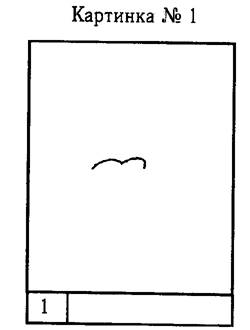 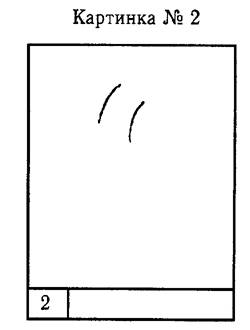 Назовите сензитивный (благоприятный, оптимальный) период дошкольного возраста для развития воображения.____________________________________________________________________________________________________________________________________________________Соотнесите стадию развития воображения  с возрастом ребенка  3 года, 4 года, 5 лет и 6-7 лет:Творческая активность – это активность человека проявляется в процессе создании материальных и духовных ценностей, отличающихся новизной, оригинальностью, уникальностью. Психологической основой для проявления творческой активности являются способности, мотивы, умения человека. Для проявления творческой активности важную роль играет уровень развития воображения, интуиции, неосознаваемые компоненты умственной активности, потребности личности в самоактуализации (Н.В. Пушкин)Прочитайте Пункт 2.6 ФГОС.  Обведите в кружок задачи образовательных областей, которые обеспечивают развитие творческой активности у дошкольников.Развитие предпосылок ценностно-смыслового восприятия;Развитие интересов, любознательности детей;Усвоение моральных и нравственных ценностей;Понимание произведений искусства, мира природы;Становление эстетического отношения к окружающему миру;Формирование элементарных представлений о видах искусства;Формирование первичных представлений о себе;Восприятие музыки, художественной литературы, фольклора;Стимулирование сопереживания персонажам художественных произведений;Становление ценностей здорового образа жизни;Реализация самостоятельной творческой деятельности детей. Обведите в кружок  игры, которые направленные на развитие творческой активности ребенка.  А) Игра «"Да" и "Нет" не говорим»Дети сидят на стульчиках. Педагог: «Сейчас я буду задавать вам разные вопросы. Но в ваших ответах не должно быть слов "да" и "нет"».Б) Игра «Картинки - загадки»На столе стоит коробка с 12 предметными картинками. Педагог предлагает одному из детей подойти к столу, взять картинку и составить описание предмета, изображенного на ней, в форме загадки. Тот, кто угадает, о каком предмете идет речь, становится водящим.В) Игра «Дорисуй»На столе перед каждым ребенком находится карточка с ничего не обозначающими изображениями, простой карандаш. Педагог предлагает детям дорисовать изображения так, чтобы получилась законченная картинка. По окончании рисования дети поочередно рассказывают о своих рисункахГ) Игра «Разрезанные картинки»Для проведения игры следует использовать 2 картинки. Одна целая, другая - разрезанная по линиям. Можно взять для игры иллюстрации к сказкам, календари, открытки. Предложите ребенку собрать картинку, используя образец. Затем образец нужно убрать, а ребенка попросить собрать картинку по памяти.Вспомните игры, которые Вы используете для развития воображения и творческой активности дошкольников.______________________________________________________________________________________________________________________________________________________________________________________________________________________________________________________________________________________________________________________________________________________________________________________________________________________________________________________________________________________________________________________________________В каких режимных моментах возможно способствовать развитию воображения и творческой активности? ______________________________________________________________________________________________________________________________________________________________________________________________________________________________Прочитайте п. 4.6 стандарта и вставьте пропущенные слова: ребенок проявляет любознательность, задает вопросы взрослым и сверстникам, интересуется причинно-следственными связями, пытается ___________________________ объяснения явлениям природы и поступкам людей; склонен наблюдать, ________________________________.  Обладает начальными знаниями о себе, о природном и социальном мире, в котором он живет; знаком с произведениями детской литературы, обладает элементарными представлениями из области живой природы, естествознания, математики, истории и т.п.; ребенок способен к принятию собственных решений, опираясь на свои знания и умения в ______________________________________. Прочитайте п.3.3.4. Стандарта. Допишите «Организация образовательного пространства и разнообразие материалов, оборудования и инвентаря должны обеспечивать:…»  ________________________________________________________________________________________________________________________________________________________________________________________________________________________________________________________________________________________________________ Подчеркните, какие условия из нижеперечисленных, способствуют творческому развитию ребенка?  - включение воспитанников в различные виды деятельности - использование нетрадиционных форм проведения занятий - создание проблемных ситуаций - применение ролевых игр- самостоятельное выполнение работы - использование различных материалов - использование различных типов заданий, в том числе и психологических. Прочитайте п. 3.3.4. Стандарта. Выберите условия организации предметно-пространственной среды, способствующие развитию творческой активности детей.____________________________________________________________________________________________________________________________________________________________________________________________________________________________________Формы работы, направленные на развитие воображенияФормы работы, направленные на развитие творческого воображенияКритерииВозрастМожет дорисовать начатое воспитателем изображение, дополнив его деталями; способен самостоятельно сочинить небольшую сказку или историю на заданную тему;Может использовать незаконченную фигурку как деталь сюжетной композиции; сочиняет сказку или историю на заданную тему, сравнительно оригинальную и наполненную деталями.Ребенок в игре использует предмет, причем один и тот же предмет может быть использован для замещения различных объектов (палочка может быть ложкой, градусником, карандашом и т.п.)Может дать несколько ответов на вопрос: «На что похожа фигурка? дополняет незаконченную сказку 2- 3 предложениями.